	 BOG JE STVORIO SVIJET 	 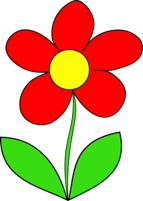 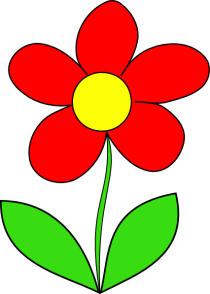 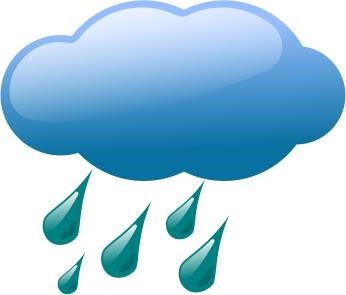 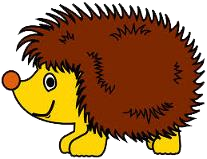 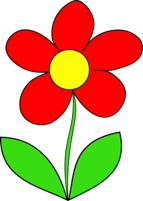 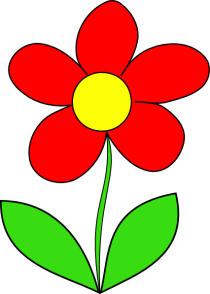 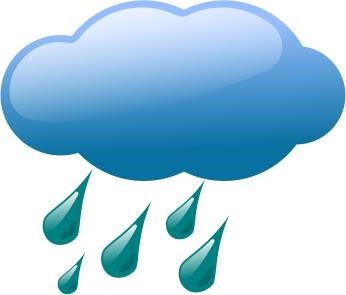 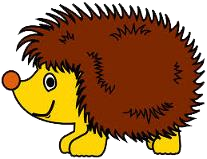 ___________________________________________________________________________ 